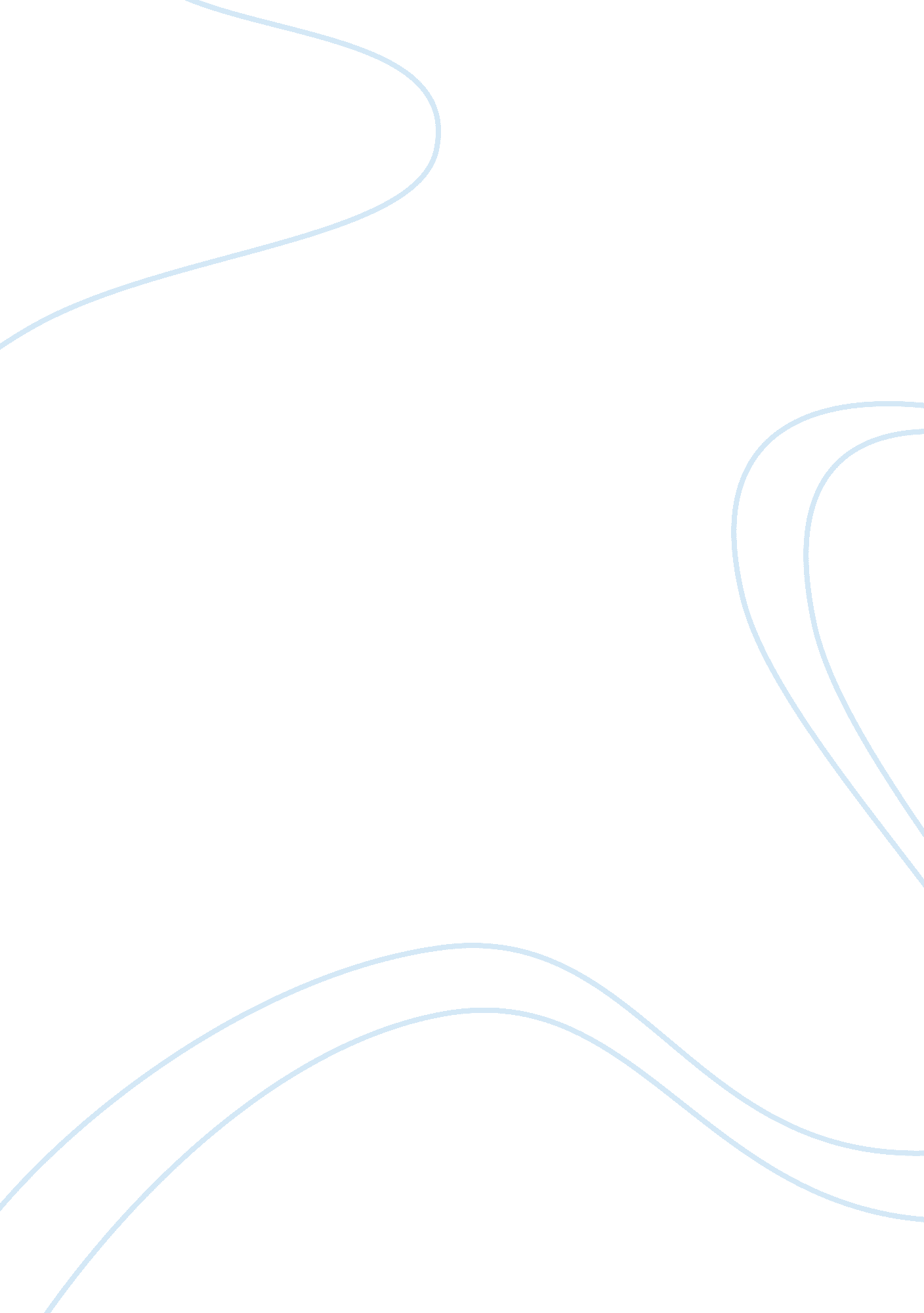 What is appealing and not appealing about law enforcement and what is the philoso...Law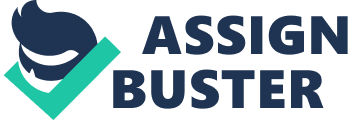 Personal ment There was a time when there was no safer place in the world to be than our country. But the events of 9/11 changed all of that. Law enforcement is now at the forefront of the drive to protect the international and domestic safety of our country. It is this need that has driven most citizens to consider a career in one of the many diverse law enforcement careers available these days. 
What I find the most appealing about a career in law enforcement is that whether I end up as simply a local cop, or work for the FBI, I will be able to do my part in protecting my country and its citizens. I will become a part of a special breed of people whom the public places their infinite trust in when it comes to matters of security. I will be able to repay the country that has given me food and shelter all of my life by insuring its safety against domestic and international threats. 
However, there is something that tends to make this career the least appealing to me as well. That is the fact that each time I put myself out there as a law enforcement officer, there is a real danger that I could get killed by the same security threats I am protecting the public against. However, each day that I survive, those who know me will consider me a hero because I put other peoples safety and security ahead of my own safety. 
My Philosophy of Law Enforcement 
The Philosophy of Law Enforcement is something that cannot be clearly defined by one person as it is a term that must constantly evolve with the local and national security needs of our times. My opinion is that the philosophy is based upon the need to maintain peace and order within our communities. This is done by insuring that law enforcers work with the community to resolve threats to the safety and security of the community. After all, insuring the laws are enforced and respected is a community responsibility shares by the law enforcers with those living within their jurisdiction. 